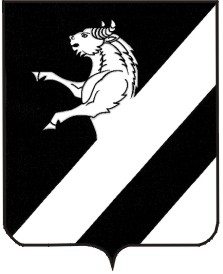                    ПРОЕКТ                КРАСНОЯРСКИЙ  КРАЙ АЧИНСКИЙ  РАЙОН ЛАПШИХИНСКИЙ СЕЛЬСКИЙ СОВЕТ  ДЕПУТАТОВЧЕТВЕРТОГО СОЗЫВА	Р Е Ш Е Н И Е2022					                                             № 0-17РВ связи с неудовлетворительным состоянием дорожного полотна  ул. Партизанская с. Лапшиха,  комиссией принято решение заменить объект ремонта, подлежащий в 2022 году по  ул. Советская на ул. Партизанская,  руководствуясь ст.ст. 14, 17 Устава Лапшихинского сельсовета Ачинского района, Лапшихинский сельский Совет депутатов РЕШИЛ:Внести следующие изменения в  решение Лапшихинского сельского Совета депутатов от 08.11.2019 №5-41Р  «Об утверждении Перечня объектов капитального ремонта и ремонта автомобильных дорог общего пользования местного значения Лапшихинского сельсовета Ачинского района Красноярского края»  Приложение к решению   изложить в следующей редакции:2.      Контроль за исполнением настоящего Решения возложить на постоянную комиссию по экономической и бюджетной политике, муниципальному имуществу, сельскому хозяйству, землепользованию и охране окружающей среды.3.  Решение вступает в силу после официального опубликования в информационном листе «Лапшихинский вестник» и подлежит размещению на официальном сайте в сети «Интернет» по адресу: https://lapshiha.ru/.Председатель Лапшихинского                            Глава Лапшихинскогосельского Совета   депутатов		                    сельсовета    А.С. Банный				                    О.А. ШмырьО внесении изменений в решение Лапшихинского сельского Совета депутатов от 08.11.2019 №5-41Р  «Об утверждении Перечня объектов капитального ремонта и ремонта автомобильных дорог общего пользования местного значения Лапшихинского сельсовета Ачинского района Красноярского края»  №п/пНаименованиемуниципальногообразованияНаименование населенного пунктаНаименование объекта,улицаОбщая протяженность дороги, мТип покрытияПротяженность участков ремонта, мПротяженность участков ремонта, мПротяженность участков ремонта, м№п/пНаименованиемуниципальногообразованияНаименование населенного пунктаНаименование объекта,улицаОбщая протяженность дороги, мТип покрытия2020 год2021 год2022 год1Лапшихинский сельсоветд. ТимониноИвченко М. Л.3000асфальтобетон2952Лапшихинский сельсоветс. ЛапшихаПартизанская3000асфальтобетон6003Лапшихинский сельсоветс. Лапшиха Партизанская3000асфальтобетон 350